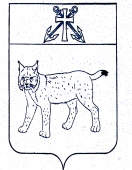 ПРОЕКТАДМИНИСТРАЦИЯ УСТЬ-КУБИНСКОГОМУНИЦИПАЛЬНОГО ОКРУГАПОСТАНОВЛЕНИЕс. Устьеот                                                                                                                         № О внесении изменений в постановление администрации округа от 28 октября 2022 года № 972 «Об утверждении Порядка предоставления мер социальной поддержки гражданам, осваивающим образовательные программы дошкольного образования в муниципальных общеобразовательных организациях»На основании ст. 42 Устава округа администрация округа ПОСТАНОВЛЯЕТ:1. Пункт 2.3.2 Порядка предоставления мер социальной поддержки гражданам, осваивающим образовательные программы дошкольного образования в муниципальных общеобразовательных организациях, утвержденного постановлением администрации округа от 28 октября 2022 года № 972 «Об утверждении Порядка предоставления мер социальной поддержки гражданам, осваивающим образовательные программы дошкольного образования в муниципальных общеобразовательных организациях», исключить.         2. Настоящее постановление вступает в силу со дня его официального опубликования. Глава округа                                                                                                        И.В. Быков